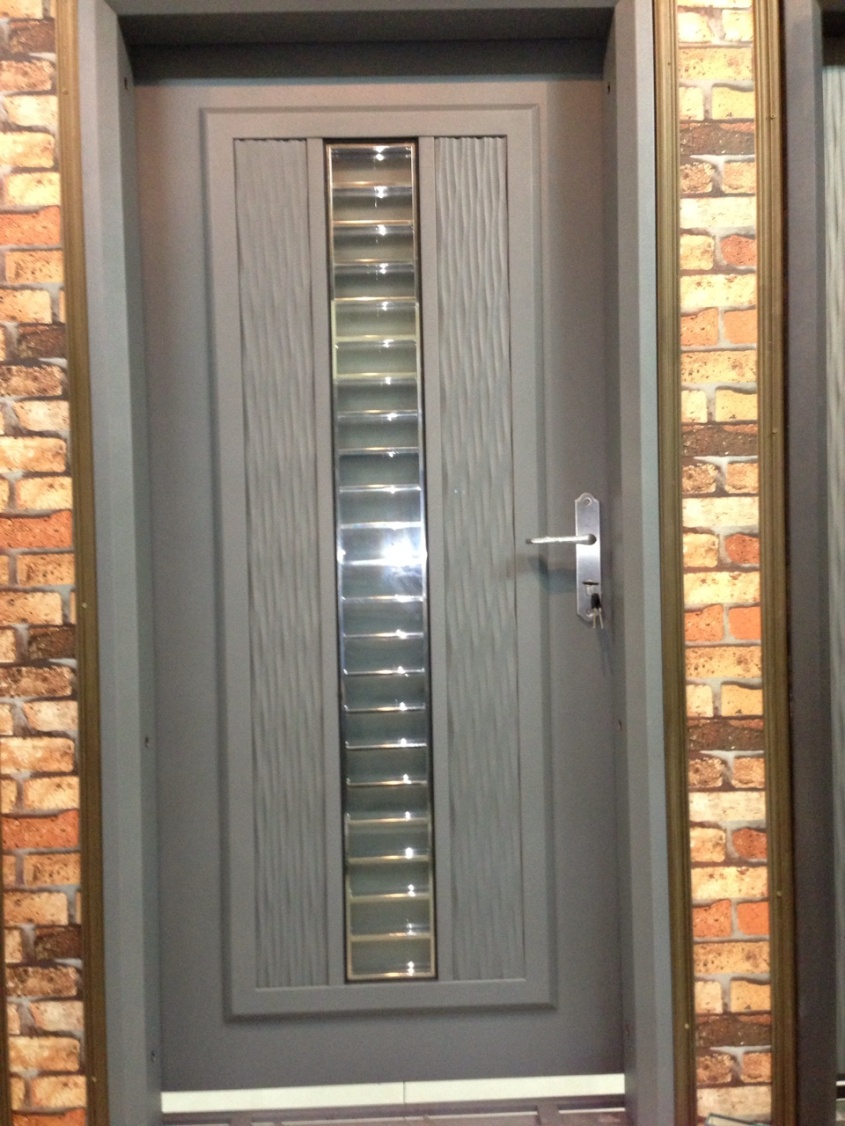 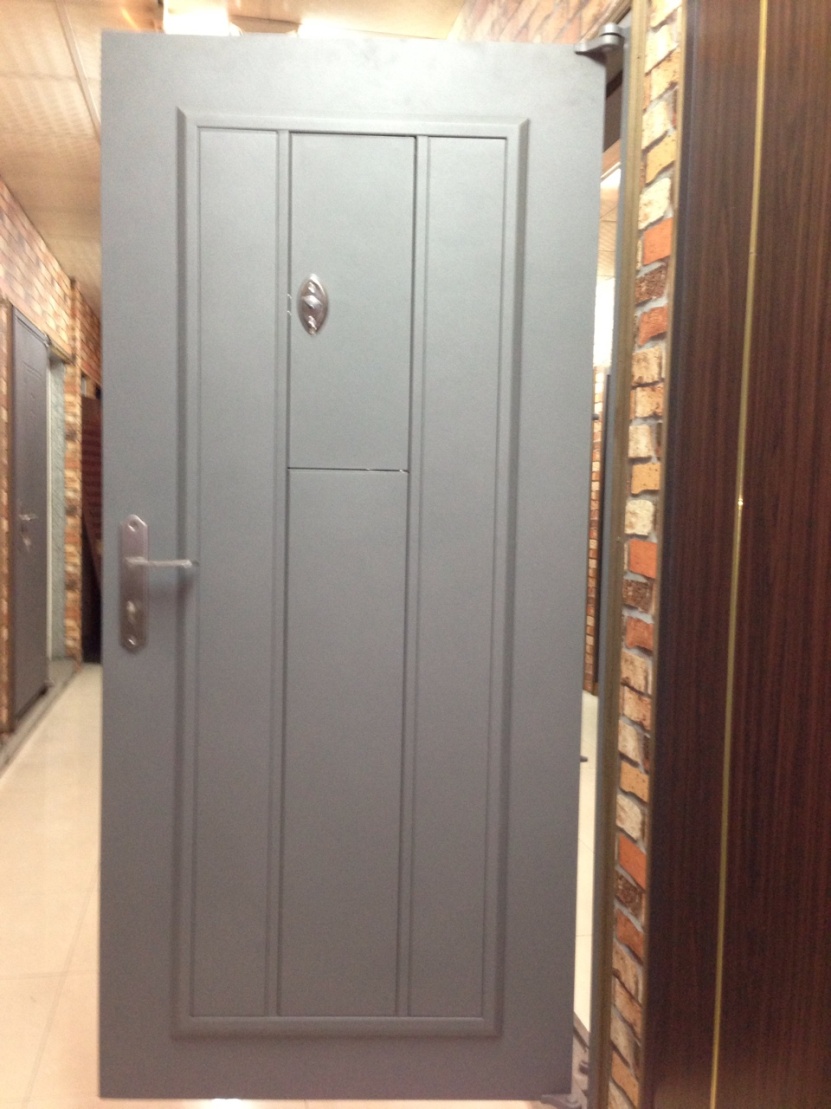 單 玄 關 造 型 門  編號 : TP1-172  開向 : 右開  尺寸 : 1000x2100  框深 :200  框型 : 斜邊框  門鎖 : 連體水平鎖  顏色 : 黑砂紋  鉸鍊 : 重力鉸鍊  門扇 : 正面門中門        背面門中門  售價 : $56000  P.S: 如需安裝需另加安裝費用